számú melléklet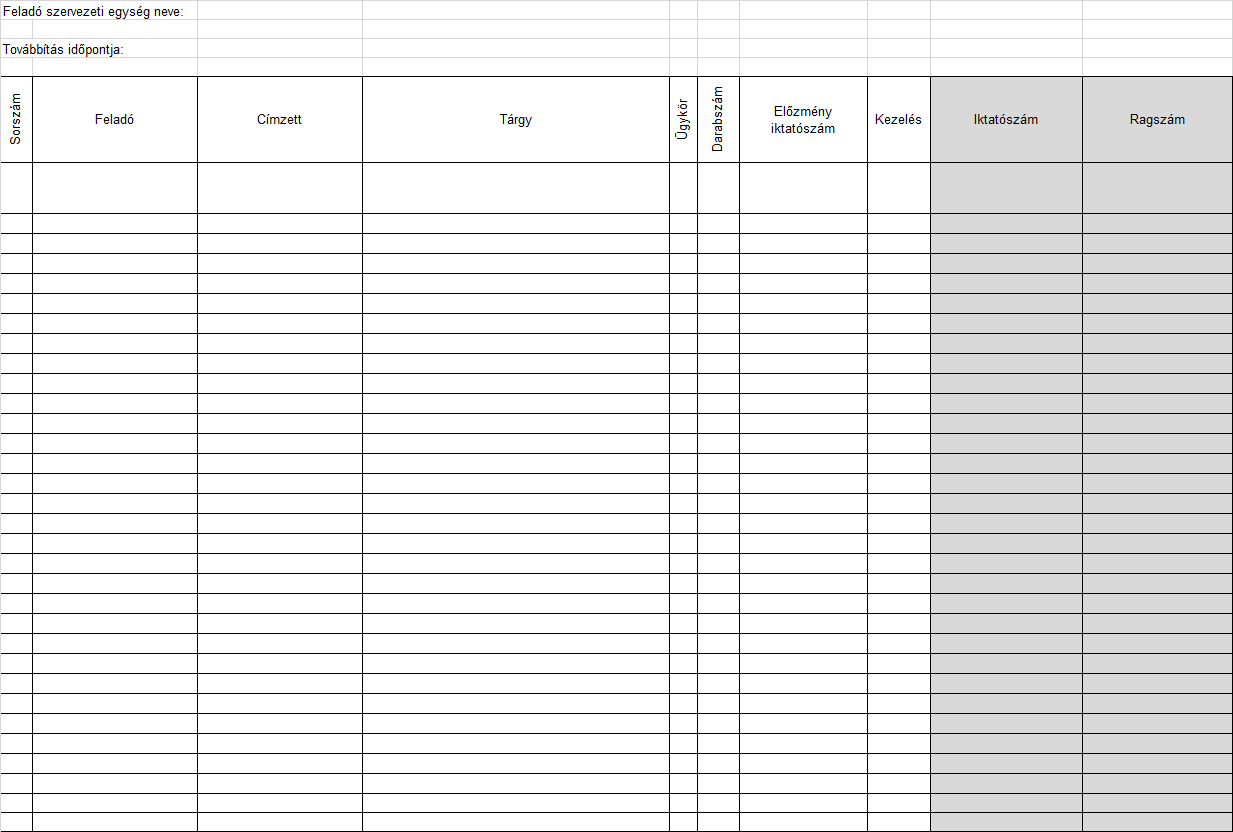 